16.12.2022Зовнішня торгівля товарами Одеської області у січні–жовтні 2022 рокуУ січні–жовтні 2022р. експорт товарів становив 1940,1 млн.дол. США, імпорт – 1679,5 млн.дол. Порівняно з січнем–жовтнем 2021р. експорт збільшився на 51,1% (на 656,0 млн.дол.), імпорт зменшився – на 8,5% (на 156,8 млн.дол.). Позитивне сальдо склало 260,6 млн.дол. (у січні–жовтні 2021р. сальдо негативне – 552,2 млн.дол. США).Коефіцієнт покриття експортом імпорту становив 1,16 (у січні–жовтні 2021р. – 0,69).Зовнішньоторговельні операції проводилися із партнерами із 157 країн світу.Темпи зростання (зниження) експорту товарів(у % до відповідного періоду попереднього року, наростаючим підсумком)Темпи зростання (зниження) імпорту товарів(у % до відповідного періоду попереднього року,   наростаючим підсумком)Більше інформації щодо товарної структури зовнішньої торгівлі наведено в додатку.Географічне охоплення Спостереження охоплює усі регіони України, крім тимчасово окупованої території Автономної Республіки Крим, м. Севастополя та частини тимчасово окупованих територій у Донецькій та Луганській областях.Методологія та визначенняЕкспорт товарів – це митний режим, відповідно до якого українські товари випускаються для вільного обігу за межами митної території України без зобов’язань щодо їх зворотного ввезення.Імпорт товарів – це митний режим, відповідно до якого іноземні товари після сплати всіх митних платежів, установлених законами України на імпорт цих товарів, та виконання всіх необхідних митних формальностей випускаються для вільного обігу на митній території України.Дані зі статистики зовнішньої торгівлі товарами формуються на основі адміністративних даних митних декларацій (Державна митна служба України), довідки щодо експорту-імпорту газу природного (НАК "Нафтогаз України"), а також форми державного статистичного спостереження щодо експорту-імпорту товарів, придбаних у портах. Облік товарів здійснюється на момент, коли вони ввозяться в межі або вивозяться за межі економічної території країни. Межі статистичної території країни збігаються з її економічною територією. Для обліку експорту-імпорту товарів застосовується Українська класифікація товарів зовнішньоекономічної діяльності (УКТ ЗЕД): http://ukrstat.gov.ua/klasf/nac_kls/op_ukzed_2016.htmСтатистична вартість розраховується шляхом перерахунку вартості товарів у долари США за курсом, установленим НБУ на день оформлення митних декларацій. Для товарів, які подаються за статистичним звітом, перерахунок вартості товарів у долари США здійснюється за середньоквартальним курсом, розрахованим на основі щоденних офіційних курсів валют, установлених НБУ.На період запровадження правового режиму воєнного стану в Україні інформацію за результатами державного статистичного спостереження щодо зовнішньої торгівлі товарами органи державної статистики формують по Україні в цілому та регіонах, за товарною структурою (за географічною структурою інформація не формується).Методологічні положення: http://ukrstat.gov.ua/metod_polog/metod_doc/2017/354/mp_ztt.zipСезонне коригування динамічного ряду обсягів експорту-імпорту товарів здійснюється за допомогою програми "Demetra+", використовуючи метод TRAMO/SEATS. Показники розраховуються в цілому по Україні.  Методика сезонного коригування вартості експорту-імпорту товарів:http://ukrstat.gov.ua/metod_polog/metod_doc/2016/240/m_sk_veit.zipПерегляд даних Інформація щодо статистики зовнішньої торгівлі товарами оприлюднюється щомісячно та є оперативною. Оновлення даних здійснюється щомісячно відповідно до змін у митних деклараціях. У цьому експрес-випуску уточнено дані за попередній звітний період. Остаточне уточнення даних проводиться в червні наступного за звітним року. Розбіжності у даних, які оприлюднюються Держстатом, ДФС та НБУРоз'яснення Держстату, ДФС та Національного банку щодо можливих розбіжностей у даних із зовнішньої торгівлі товарами та послугами, які оприлюднюються зазначеними суб’єктами: http://ukrstat.gov.ua/metod_polog/metod_doc/2015/roz_zt/roz_zt.zip.Довідка : тел. (048) 722-35-90; e-mail: gus@od.ukrstat.gov.uaБільше інформації: http://od.ukrstat.gov.ua/stat_info/zed.htm Головне управління статистики в Одеській області, 2022   Додаток Товарна структура зовнішньої торгівлі Одеської областіу січні–жовтні 2022 рокуПродовження______________________Символ (к)   – дані не оприлюднюються з метою забезпечення виконання вимог Закону України "Про державну статистику" щодо конфіденційності статистичної інформації.Примітка. В окремих випадках сума складових може не дорівнювати підсумку у зв’язку з округленням даних.````````````````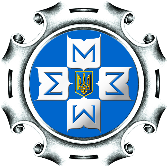 ЕКСПРЕС-ВИПУСКДержстатГоловне управління статистикиВ Одеській областіЕКСПРЕС-ВИПУСКwww.od.ukrstat.gov.uaНазватоварівРозділ та код УКТ ЗЕДЕкспортЕкспортЕкспортІмпортІмпортІмпортНазватоварівРозділ та код УКТ ЗЕДтис.дол. СШАу % досічня–жовтня2021у % дозагаль-ногообсягутис.дол. СШАу % досічня–жовтня2021у % дозагаль-ногообсягуУсього1940084,9151,1100,01679486,391,5100,0у тому числіЖиві тварини; продукти тваринного походженняІ17303,2132,50,921882,956,61,3Продукти рослинного походженняІІ1105996,9213,957,0163239,4106,99,7у тому числізернові культури10603332,6158,531,119685,6144,01,2Жири та олії тваринного або рослинного походженняІІІ.15434106,3129,322,498649,264,05,9Готові харчові продуктиIV101019,1101,35,278305,474,14,7Мінеральні продуктиV22062,3700,41,1564490,4158,133,6у тому числіпалива мінеральні, нафта і продукти її перегонки2717123,6731,00,9545128,3170,832,5Продукція хімічної та пов’язаних з нею галузей промисловостіVI25489,082,71,3113845,975,46,8у тому числіпродукти неорганічної хімії2818385,5178,60,929308,2121,91,7Полімерні матеріали, пластмаси та вироби з нихVII11706,880,80,659428,556,93,5Шкури необроблені, шкіра вичищенаVIII553,5223,40,05201,6174,70,3Деревина і вироби з деревиниIX13303,7101,80,76894,145,00,4Маса з деревини або інших волокнистих целюлозних матеріалівХ2488,483,10,115416,1102,40,9Текстильні матеріали та текстильні виробиХІ9623,5134,60,568607,5144,04,1Взуття, головні убори, парасолькиХІІ5111,794,60,336239,8175,22,2Вироби з каменю, гіпсу, цементуXIII2734,591,20,125197,146,71,5НазватоварівРозділ та код УКТ ЗЕДЕкспортЕкспортЕкспортІмпортІмпортІмпортНазватоварівРозділ та код УКТ ЗЕДтис.дол. СШАу % досічня–жовтня2021у % дозагаль-ногообсягутис.дол. СШАу % досічня–жовтня2021у % дозагаль-ногообсягуПерли природні або культивовані, дорогоцінне або напівдорогоцінне камінняXІV30,385,10,02189,247,10,1Недорогоцінні метали та вироби з нихXV93564,0113,34,873930,762,14,4у тому числічорні метали7219991,180,91,031388,548,41,9вироби з чорних металів7360233,5134,53,119498,974,01,2Машини, обладнання та механізми; електротехнічне обладнанняXVI57321,570,13,0151192,060,59,0у тому числіреактори ядерні, котли, машини8416562,379,90,978277,659,64,7електричні машини8540759,266,72,172914,461,44,3Засоби наземного транспорту, літальні апарати, плавучі засобиXVII26378,943,71,4105071,368,66,3Прилади та апарати оптичні, фотографічніXVIII6890,376,50,427745,2105,71,7Різні промислові товариХХ4389,8101,60,239214,173,62,3Твори мистецтваXXI.97ккккккТовари, придбані в портах–––3745,4836,40,2Різнекккккк